PENGEMBANGAN MEDIA VIDEO ANIMASI BERBASIS APLIKASI INSHOT DENGAN MENGGUNAKAN MODEL PBL PADA PEMBELAJARAN TEMATIK TEMA INDAHNYA KERAGAMAN DI NEGERIKU Rasyidatun NisaAbstrak Penelitian ini bertujuan untuk mengembangkan media pembelajaran video animasi berbasis aplikasi inshot dengan menggunakan model pbl pada pembelajaran tematik tema indahnya keragaman di negeriku dan juga untuk mengetahui bahwa media pembelajaran video animasi memenuhi kriteria layak untuk digunakan. Penelitian ini menggunakan modifikasi model pengembangan ADDIE yang terdiri dari tiga tahapan, yaitu: (1) tahap analisis (Analysis), (2) tahap desain (Design), (3) tahap pengembangan (Development), dengan pertimbangan bahwa peneliti berfokus pada produk yang dihasilkan memenuhi kriteria layak untuk digunakan. Berdasarkan analisis data media video animasi diperoleh melalui uji validitas ahli materi, ahli media dan respon guru. Hasil validasi oleh ahli materi memperoleh skor 4,95 termasuk kategori “Sangat Baik”. Hasil validasi oleh ahli media yaitu 3,5 termasuk kategori “Baik” sedangkan untuk respon guru memperoleh skor 4,95 termasuk kategori “Sangat Baik” maka dapat dihitung skor rata-ratanya diperoleh sebesar 4,46 termasuk kategori “Sangat Baik”. Berdasarkan hasil validasi dapat disimpulkan bahwa media pembelajaran video animasi berbasis aplikasi inshot dengan menggunakan model problem based learning pada pembelajaran tematik tema indahnya keragaman di negeriku memenuhi kriteria layak digunakan.Kata Kunci : Pengembangan, Video Animasi, Inshot, Pembelajaran Tematik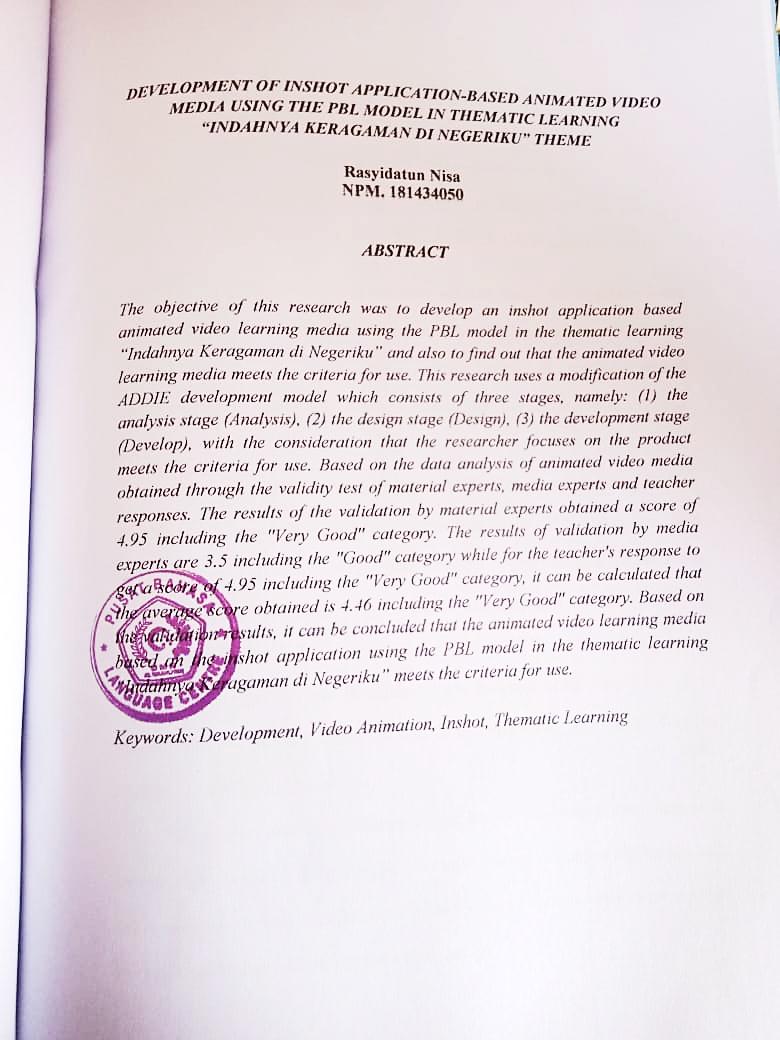 